СОВЕТ ДЕПУТАТОВ ЩЁЛКОВСКОГО МУНИЦИПАЛЬНОГО РАЙОНАМОСКОВСКОЙ  ОБЛАСТИР  Е Ш Е Н И Е от  26.02.2019 № 903/84-208-НПАО внесении изменений в решение Совета депутатов сельского поселения Гребневское Щёлковского муниципального района Московской области от 19.12.2018 г. № 14/3 «О бюджете сельского поселения Гребневское на 2019 год»Статья 11. Внести в решение Совета депутатов сельского поселения Гребневское Щёлковского муниципального района Московской области от 19.12.2018 г. № 14/3 «О бюджете сельского поселения Гребневское на 2019 год» (с изменениями, внесёнными решением Совета депутатов Щёлковского муниципального района от 11.01.2019 № 887/83-199-НПА) следующие изменения:1.1вчасти 1 статьи 1:в пункте б) цифры «68 376,3» заменить цифрами «80 987,0», в пункте в) цифры «4 856,3» заменить цифрами «17 467,0»,в части 2 цифры «4 856,3» заменить цифрами «17 467,0»;1.2 статью 13 изложить в следующей редакции:«Утвердить цели и объемы межбюджетных трансфертов из бюджета сельского поселения Гребневское на 2019 год согласно приложению № 9 к настоящему Решению»;1.3 приложение №2 «Перечень главных администраторов доходов бюджета сельского поселения Гребневское на 2019 год» изложить в редакции согласно приложению № 1 к настоящему Решению;1.4 приложение № 3 «Перечень главных администраторов источников внутреннего финансирования дефицита бюджета сельского поселения Гребневское на 2019 год» изложить в редакции согласно приложению № 2 к настоящему Решению;1.5 приложение № 4 «Ведомственная структура расходов сельского поселения Гребневскоена 2019 год» изложить в редакции согласно приложению № 3 к настоящему Решению;1.6 приложение № 5 «Распределение бюджетных ассигнований по разделам, подразделам, целевым статьям (муниципальным программам городского поселения и непрограммным направлениям деятельности), группам и подгруппам видов расходов классификации расходов бюджета сельского поселения Гребневское на 2019 год»изложить в редакции согласно приложению № 4 к настоящему Решению;1.7 приложение № 6 «Источники внутреннего финансирования дефицита бюджета сельского поселения Гребневское на 2019 год»изложить в редакции согласно приложению № 5 к настоящему Решению;1.8приложение № 7 «Распределение бюджетных ассигнований по целевым статьям (муниципальным программам городского поселения и непрограммным направлениям деятельности), группам и подгруппам видов расходов классификации расходов бюджета сельского поселения Гребневское на 2019 год» изложить в редакции согласно приложению № 6 к настоящему Решению;1.9 приложением № 9 «Межбюджетные трансферты, предоставляемые из бюджета сельского поселения Гребневское в 2019 году» изложитьв редакции согласно приложению № 7 к настоящему Решению.Статья 2 2. Настоящее Решение вступает в силу со дня его опубликования.Глава Щёлковского муниципального района                            А.В. Валов Исполняющий полномочияПредседателя Совета депутатовЩёлковского муниципального района			              С.Г. ИгнатенкоПриложение № 1                                        к решению Совета депутатов Щёлковского муниципального района от 26.02.2019 № 903/84-208-НПАПриложение № 2                                                    к Решению Совета депутатов сельского поселения Гребневское               от 19.12.2018  № 14/3   Перечень главных администраторов доходов сельского поселения Гребневское на 2019 год                                                                                                                                           Приложение 2к Решению Совета депутатов Щёлковского муниципального районаот 26.02.2019 № 903/84-208-НПАПриложение 3к Решению Совета депутатов сельского поселения Гребневскоеот 19.12.208 № 14/3                                                             Перечень главных администраторов источников внутреннего            финансирования дефицита бюджета сельского поселения Гребневское на 2019 год№п/пКод администратораКод классификации доходовКод классификации доходовНаименование видов отдельных доходных источниковНаименование видов отдельных доходных источников 1Администрация Щёлковского муниципального районаАдминистрация Щёлковского муниципального районаАдминистрация Щёлковского муниципального районаАдминистрация Щёлковского муниципального районаАдминистрация Щёлковского муниципального районаАдминистрация Щёлковского муниципального района1.1.0011 11 05035 10 0000 1201 11 05035 10 0000 120Доходы от сдачи в аренду имущества, находящегося в оперативном управлении органов управления сельских поселений и созданных ими учреждений и в хозяйственном ведении муниципальных предприятийДоходы от сдачи в аренду имущества, находящегося в оперативном управлении органов управления сельских поселений и созданных ими учреждений и в хозяйственном ведении муниципальных предприятий1.2.0011 11 05075 10 0000 1201 11 05075 10 0000 120Доходы от сдачи в аренду имущества, составляющего казну сельских поселений (за исключением земельных участков)Доходы от сдачи в аренду имущества, составляющего казну сельских поселений (за исключением земельных участков)1.3.0011 11 07015 10 0000 1201 11 07015 10 0000 120Доходы, от перечисления части прибыли, остающейся после уплаты налогов и иных обязательных платежей муниципальных унитарных предприятий, созданных сельскими поселениями Доходы, от перечисления части прибыли, остающейся после уплаты налогов и иных обязательных платежей муниципальных унитарных предприятий, созданных сельскими поселениями 1.4.0011 13 01995 10 0000 1301 13 01995 10 0000 130Прочие доходы от оказание платных услуг(работ) получателями средств бюджетов сельских поселенийПрочие доходы от оказание платных услуг(работ) получателями средств бюджетов сельских поселений1.50011 13 02995 10 0000 1301 13 02995 10 0000 130Прочие доходы от компенсации затрат бюджетов сельских поселенийПрочие доходы от компенсации затрат бюджетов сельских поселений1.6.0011 13 02065 10 0000 1301 13 02065 10 0000 130Доходы, поступившие в порядке возмещение расходов, понесенных в связи с эксплуатацией имущества сельских поселенийДоходы, поступившие в порядке возмещение расходов, понесенных в связи с эксплуатацией имущества сельских поселений1.7.0011 16 90050 10 0000 1401 16 90050 10 0000 140Прочие поступления от денежных взысканий (штрафов) и иных сумм в возмещение ущерба, зачисляемые в бюджеты сельских поселенийПрочие поступления от денежных взысканий (штрафов) и иных сумм в возмещение ущерба, зачисляемые в бюджеты сельских поселений1.8.0011 17 01050 10 0000 1801 17 01050 10 0000 180Невыясненные поступления, зачисляемые в бюджеты сельских поселенийНевыясненные поступления, зачисляемые в бюджеты сельских поселений1.9.0011 17 05050 10 0000 1801 17 05050 10 0000 180Прочие неналоговые доходы бюджетов сельских поселенийПрочие неналоговые доходы бюджетов сельских поселений1.10.0012 02 35118 10 0000 1502 02 35118 10 0000 150Субвенция бюджетам сельских поселений на осуществление  первичного воинского учета на территориях, где отсутствуют военные комиссариатыСубвенция бюджетам сельских поселений на осуществление  первичного воинского учета на территориях, где отсутствуют военные комиссариаты1.11.0012 02 45160 10 0000 1502 02 45160 10 0000 150Межбюджетные трансферты, передаваемые бюджетам сельских поселений для компенсации дополнительных расходов, возникших в результате решений, принятых органами власти другого уровняМежбюджетные трансферты, передаваемые бюджетам сельских поселений для компенсации дополнительных расходов, возникших в результате решений, принятых органами власти другого уровня1.12.0012 02 40014 10 0000 1502 02 40014 10 0000 150Межбюджетные трансферты, передаваемые бюджетам сельских поселений из бюджетов муниципальных районов на осуществления части полномочий по решению вопросов местного значения в соответствии с заключёнными соглашениямиМежбюджетные трансферты, передаваемые бюджетам сельских поселений из бюджетов муниципальных районов на осуществления части полномочий по решению вопросов местного значения в соответствии с заключёнными соглашениями1.13.0012 02 49999 10 0000 1502 02 49999 10 0000 150Прочие межбюджетные трансферты, передаваемые бюджетам сельских поселенийПрочие межбюджетные трансферты, передаваемые бюджетам сельских поселений1.14.0012 02 20216 10 0000 1502 02 20216 10 0000 150Субсидии бюджетам сельских поселений на осуществление дорожной деятельности в отношении автомобильных дорог общего пользования, а также капитального ремонта и ремонта дворовых территорий многоквартирных домов, проездов к дворовым территориям многоквартирных домов населенных пунктовСубсидии бюджетам сельских поселений на осуществление дорожной деятельности в отношении автомобильных дорог общего пользования, а также капитального ремонта и ремонта дворовых территорий многоквартирных домов, проездов к дворовым территориям многоквартирных домов населенных пунктов2.15.0012 02 25027 10 0000 1502 02 25027 10 0000 150Субсидии бюджетам сельских поселений на реализацию мероприятий государственной программы Российской Федерации «Доступная среда» Субсидии бюджетам сельских поселений на реализацию мероприятий государственной программы Российской Федерации «Доступная среда» 1.16.0012 02 29999 10 0000 1502 02 29999 10 0000 150Прочие субсидии бюджетам сельских поселенийПрочие субсидии бюджетам сельских поселений1.17.0012 18 60010 10 0000 1502 18 60010 10 0000 150Доходы бюджетов сельских поселений от возврата остатков субсидий, субвенций и иных межбюджетных трансфертов, имеющих целевое назначение, прошлых лет из бюджетов муниципальных районовДоходы бюджетов сельских поселений от возврата остатков субсидий, субвенций и иных межбюджетных трансфертов, имеющих целевое назначение, прошлых лет из бюджетов муниципальных районов2.18.0012 19 25027 10 0000 1502 19 25027 10 0000 150Возврат остатков субсидий на мероприятия государственной программы Российской Федерации "Доступная среда" на 2011-2020 годы из бюджетов сельских поселенийВозврат остатков субсидий на мероприятия государственной программы Российской Федерации "Доступная среда" на 2011-2020 годы из бюджетов сельских поселений1.19.0012 19 60010 10 0000 1502 19 60010 10 0000 150Возврат прочих остатков субсидий, субвенций и иных межбюджетных трансфертов, имеющих целевое назначение, прошлых лет из бюджетов сельских поселенийВозврат прочих остатков субсидий, субвенций и иных межбюджетных трансфертов, имеющих целевое назначение, прошлых лет из бюджетов сельских поселений1.20.0012 19 45160 10 0000 1502 19 45160 10 0000 150Возврат остатков иных межбюджетных трансфертов, передаваемых для компенсации дополнительных расходов, возникших в результате решений, принятых органами власти другого уровня, из бюджетов сельских поселенийВозврат остатков иных межбюджетных трансфертов, передаваемых для компенсации дополнительных расходов, возникших в результате решений, принятых органами власти другого уровня, из бюджетов сельских поселений1.21.0012 19 35118 10 0000 1502 19 35118 10 0000 150Возврат остатков субвенций на осуществление первичного воинского учета на территориях, где отсутствуют военные комиссариаты из бюджетов сельских поселенийВозврат остатков субвенций на осуществление первичного воинского учета на территориях, где отсутствуют военные комиссариаты из бюджетов сельских поселений2Комитет по физической культуре, спорту и работе с молодёжью Администрации Щёлковского муниципального районаКомитет по физической культуре, спорту и работе с молодёжью Администрации Щёлковского муниципального районаКомитет по физической культуре, спорту и работе с молодёжью Администрации Щёлковского муниципального районаКомитет по физической культуре, спорту и работе с молодёжью Администрации Щёлковского муниципального районаКомитет по физической культуре, спорту и работе с молодёжью Администрации Щёлковского муниципального районаКомитет по физической культуре, спорту и работе с молодёжью Администрации Щёлковского муниципального района2.1.0041 13 01995 10 0000 1301 13 01995 10 0000 1301 13 01995 10 0000 130Прочие доходы от оказание платных услуг(работ) получателями средств бюджетов сельских поселенийПрочие доходы от оказание платных услуг(работ) получателями средств бюджетов сельских поселенийПрочие доходы от оказание платных услуг(работ) получателями средств бюджетов сельских поселений2.2.0041 13 02065 10 0000 1301 13 02065 10 0000 1301 13 02065 10 0000 130Доходы, поступившие в порядке возмещение расходов, понесенных в связи с эксплуатацией имущества сельских поселенийДоходы, поступившие в порядке возмещение расходов, понесенных в связи с эксплуатацией имущества сельских поселенийДоходы, поступившие в порядке возмещение расходов, понесенных в связи с эксплуатацией имущества сельских поселений2.3.0041 13 02995 10 0000 1301 13 02995 10 0000 1301 13 02995 10 0000 130Прочие доходы от компенсации затрат бюджетов сельских поселенийПрочие доходы от компенсации затрат бюджетов сельских поселенийПрочие доходы от компенсации затрат бюджетов сельских поселений2.4.0041 16 90050 10 0000 1401 16 90050 10 0000 1401 16 90050 10 0000 140Прочие поступления от денежных взысканий (штрафов) и иных сумм в возмещение ущерба, зачисляемые в бюджеты сельских поселенийПрочие поступления от денежных взысканий (штрафов) и иных сумм в возмещение ущерба, зачисляемые в бюджеты сельских поселенийПрочие поступления от денежных взысканий (штрафов) и иных сумм в возмещение ущерба, зачисляемые в бюджеты сельских поселений2.5.0041 17 01050 10 0000 1801 17 01050 10 0000 1801 17 01050 10 0000 180Невыясненные поступления, зачисляемые в бюджеты сельских поселенийНевыясненные поступления, зачисляемые в бюджеты сельских поселенийНевыясненные поступления, зачисляемые в бюджеты сельских поселений2.6.0042 02 25027 10 0000 1502 02 25027 10 0000 1502 02 25027 10 0000 150Субсидии бюджетам сельских поселений на реализацию мероприятий государственной программы Российской Федерации «Доступная среда» Субсидии бюджетам сельских поселений на реализацию мероприятий государственной программы Российской Федерации «Доступная среда» Субсидии бюджетам сельских поселений на реализацию мероприятий государственной программы Российской Федерации «Доступная среда» 2.7.0042 02 29999 10 0000 1502 02 29999 10 0000 1502 02 29999 10 0000 150Прочие субсидии бюджетам сельских поселенийПрочие субсидии бюджетам сельских поселенийПрочие субсидии бюджетам сельских поселений2.8.0042 02 45160 10 0000 1502 02 45160 10 0000 1502 02 45160 10 0000 150Межбюджетные трансферты, передаваемые бюджетам сельских поселений для компенсации дополнительных расходов, возникших в результате решений, принятых органами власти другого уровняМежбюджетные трансферты, передаваемые бюджетам сельских поселений для компенсации дополнительных расходов, возникших в результате решений, принятых органами власти другого уровняМежбюджетные трансферты, передаваемые бюджетам сельских поселений для компенсации дополнительных расходов, возникших в результате решений, принятых органами власти другого уровня2.9.0042 02 49999 10 0000 1502 02 49999 10 0000 1502 02 49999 10 0000 150Прочие межбюджетные трансферты, передаваемые бюджетам сельских поселенийПрочие межбюджетные трансферты, передаваемые бюджетам сельских поселенийПрочие межбюджетные трансферты, передаваемые бюджетам сельских поселений2.10.0042 07 05030 10 0000 1502 07 05030 10 0000 1502 07 05030 10 0000 150Прочие безвозмездные поступления в бюджеты сельских поселенийПрочие безвозмездные поступления в бюджеты сельских поселенийПрочие безвозмездные поступления в бюджеты сельских поселений2.11.0042 18 05010 10 0000 1502 18 05010 10 0000 1502 18 05010 10 0000 150Доходы бюджетов сельских поселений от возврата бюджетными учреждениями остатков субсидий прошлых летДоходы бюджетов сельских поселений от возврата бюджетными учреждениями остатков субсидий прошлых летДоходы бюджетов сельских поселений от возврата бюджетными учреждениями остатков субсидий прошлых лет2.12.0012 18 60010 10 0000 1502 18 60010 10 0000 1502 18 60010 10 0000 150Доходы бюджетов сельских поселений от возврата остатков субсидий, субвенций и иных межбюджетных трансфертов, имеющих целевое назначение, прошлых лет из бюджетов муниципальных районовДоходы бюджетов сельских поселений от возврата остатков субсидий, субвенций и иных межбюджетных трансфертов, имеющих целевое назначение, прошлых лет из бюджетов муниципальных районовДоходы бюджетов сельских поселений от возврата остатков субсидий, субвенций и иных межбюджетных трансфертов, имеющих целевое назначение, прошлых лет из бюджетов муниципальных районов2.13.0042 19 25027 10 0000 1502 19 25027 10 0000 1502 19 25027 10 0000 150Возврат остатков субсидий на мероприятия государственной программы Российской Федерации "Доступная среда" на 2011-2020 годы из бюджетов сельских поселенийВозврат остатков субсидий на мероприятия государственной программы Российской Федерации "Доступная среда" на 2011-2020 годы из бюджетов сельских поселенийВозврат остатков субсидий на мероприятия государственной программы Российской Федерации "Доступная среда" на 2011-2020 годы из бюджетов сельских поселений2.14.0042 19 45160 10 0000 1502 19 45160 10 0000 1502 19 45160 10 0000 150Возврат остатков иных межбюджетных трансфертов, передаваемых для компенсации дополнительных расходов, возникших в результате решений, принятых органами власти другого уровня, из бюджетов сельских поселенийВозврат остатков иных межбюджетных трансфертов, передаваемых для компенсации дополнительных расходов, возникших в результате решений, принятых органами власти другого уровня, из бюджетов сельских поселенийВозврат остатков иных межбюджетных трансфертов, передаваемых для компенсации дополнительных расходов, возникших в результате решений, принятых органами власти другого уровня, из бюджетов сельских поселений2.15.0042 19 60010 10 0000 1502 19 60010 10 0000 1502 19 60010 10 0000 150Возврат прочих остатков субсидий и субвенций и иных межбюджетных трансфертов, имеющих целевое назначение, прошлых лет из бюджетов сельских поселенийВозврат прочих остатков субсидий и субвенций и иных межбюджетных трансфертов, имеющих целевое назначение, прошлых лет из бюджетов сельских поселенийВозврат прочих остатков субсидий и субвенций и иных межбюджетных трансфертов, имеющих целевое назначение, прошлых лет из бюджетов сельских поселений3Комитет по культуре и туризму Администрации Щёлковского муниципального районаКомитет по культуре и туризму Администрации Щёлковского муниципального районаКомитет по культуре и туризму Администрации Щёлковского муниципального районаКомитет по культуре и туризму Администрации Щёлковского муниципального районаКомитет по культуре и туризму Администрации Щёлковского муниципального районаКомитет по культуре и туризму Администрации Щёлковского муниципального района3.1.0051 13 01995 10 0000 130Прочие доходы от оказание платных услуг(работ) получателями средств бюджетов сельских поселенийПрочие доходы от оказание платных услуг(работ) получателями средств бюджетов сельских поселенийПрочие доходы от оказание платных услуг(работ) получателями средств бюджетов сельских поселенийПрочие доходы от оказание платных услуг(работ) получателями средств бюджетов сельских поселений3.2.0051 13 02065 10 0000 130Доходы, поступившие в порядке возмещение расходов, понесенных в связи с эксплуатацией имущества сельских поселенийДоходы, поступившие в порядке возмещение расходов, понесенных в связи с эксплуатацией имущества сельских поселенийДоходы, поступившие в порядке возмещение расходов, понесенных в связи с эксплуатацией имущества сельских поселенийДоходы, поступившие в порядке возмещение расходов, понесенных в связи с эксплуатацией имущества сельских поселений3.3.0051 13 02995 10 0000 130Прочие доходы от компенсации затрат бюджетов сельских поселенийПрочие доходы от компенсации затрат бюджетов сельских поселенийПрочие доходы от компенсации затрат бюджетов сельских поселенийПрочие доходы от компенсации затрат бюджетов сельских поселений3.4.0051 16 90050 10 0000 140Прочие поступления от денежных взысканий (штрафов) и иных сумм в возмещение ущерба, зачисляемые в бюджеты сельских поселенийПрочие поступления от денежных взысканий (штрафов) и иных сумм в возмещение ущерба, зачисляемые в бюджеты сельских поселенийПрочие поступления от денежных взысканий (штрафов) и иных сумм в возмещение ущерба, зачисляемые в бюджеты сельских поселенийПрочие поступления от денежных взысканий (штрафов) и иных сумм в возмещение ущерба, зачисляемые в бюджеты сельских поселений3.5.0051 17 01050 10 0000 180Невыясненные поступления, зачисляемые в бюджеты сельских поселенийНевыясненные поступления, зачисляемые в бюджеты сельских поселенийНевыясненные поступления, зачисляемые в бюджеты сельских поселенийНевыясненные поступления, зачисляемые в бюджеты сельских поселений3.6.0052 02 25027 10 0000 150Субсидии бюджетам сельских поселений на реализацию мероприятий государственной программы Российской Федерации «Доступная среда» Субсидии бюджетам сельских поселений на реализацию мероприятий государственной программы Российской Федерации «Доступная среда» Субсидии бюджетам сельских поселений на реализацию мероприятий государственной программы Российской Федерации «Доступная среда» Субсидии бюджетам сельских поселений на реализацию мероприятий государственной программы Российской Федерации «Доступная среда» 3.7.0052 02 29999 10 0000 150Прочие субсидии бюджетам сельских поселенийПрочие субсидии бюджетам сельских поселенийПрочие субсидии бюджетам сельских поселенийПрочие субсидии бюджетам сельских поселений3.8.0052 02 45160 10 0000 150Межбюджетные трансферты, передаваемые бюджетам сельских поселений для компенсации дополнительных расходов, возникших в результате решений, принятых органами власти другого уровняМежбюджетные трансферты, передаваемые бюджетам сельских поселений для компенсации дополнительных расходов, возникших в результате решений, принятых органами власти другого уровняМежбюджетные трансферты, передаваемые бюджетам сельских поселений для компенсации дополнительных расходов, возникших в результате решений, принятых органами власти другого уровняМежбюджетные трансферты, передаваемые бюджетам сельских поселений для компенсации дополнительных расходов, возникших в результате решений, принятых органами власти другого уровня3.9.0052 02 49999 10 0000 150Прочие межбюджетные трансферты, передаваемые бюджетам сельских поселенийПрочие межбюджетные трансферты, передаваемые бюджетам сельских поселенийПрочие межбюджетные трансферты, передаваемые бюджетам сельских поселенийПрочие межбюджетные трансферты, передаваемые бюджетам сельских поселений3.10.0052 07 05030 10 0000 150Прочие безвозмездные поступления в бюджеты сельских поселенийПрочие безвозмездные поступления в бюджеты сельских поселенийПрочие безвозмездные поступления в бюджеты сельских поселенийПрочие безвозмездные поступления в бюджеты сельских поселений3.11.0052 18 05010 10 0000 150Доходы бюджетов сельских поселений от возврата бюджетными учреждениями остатков субсидий прошлых летДоходы бюджетов сельских поселений от возврата бюджетными учреждениями остатков субсидий прошлых летДоходы бюджетов сельских поселений от возврата бюджетными учреждениями остатков субсидий прошлых летДоходы бюджетов сельских поселений от возврата бюджетными учреждениями остатков субсидий прошлых лет3.12.0052 18 60010 10 0000 150Доходы бюджетов сельских поселений от возврата остатков субсидий, субвенций и иных межбюджетных трансфертов, имеющих целевое назначение, прошлых лет из бюджетов муниципальных районовДоходы бюджетов сельских поселений от возврата остатков субсидий, субвенций и иных межбюджетных трансфертов, имеющих целевое назначение, прошлых лет из бюджетов муниципальных районовДоходы бюджетов сельских поселений от возврата остатков субсидий, субвенций и иных межбюджетных трансфертов, имеющих целевое назначение, прошлых лет из бюджетов муниципальных районовДоходы бюджетов сельских поселений от возврата остатков субсидий, субвенций и иных межбюджетных трансфертов, имеющих целевое назначение, прошлых лет из бюджетов муниципальных районов3.13.0052 19 25027 10 0000 150Возврат остатков субсидий на мероприятия государственной программы Российской Федерации "Доступная среда" на 2011-2020 годы из бюджетов сельских поселенийВозврат остатков субсидий на мероприятия государственной программы Российской Федерации "Доступная среда" на 2011-2020 годы из бюджетов сельских поселенийВозврат остатков субсидий на мероприятия государственной программы Российской Федерации "Доступная среда" на 2011-2020 годы из бюджетов сельских поселенийВозврат остатков субсидий на мероприятия государственной программы Российской Федерации "Доступная среда" на 2011-2020 годы из бюджетов сельских поселений3.14.0052 19 45160 10 0000 1502 19 45160 10 0000 1502 19 45160 10 0000 150Возврат остатков иных межбюджетных трансфертов, передаваемых для компенсации дополнительных расходов, возникших в результате решений, принятых органами власти другого уровня, из бюджетов сельских поселенийВозврат остатков иных межбюджетных трансфертов, передаваемых для компенсации дополнительных расходов, возникших в результате решений, принятых органами власти другого уровня, из бюджетов сельских поселенийВозврат остатков иных межбюджетных трансфертов, передаваемых для компенсации дополнительных расходов, возникших в результате решений, принятых органами власти другого уровня, из бюджетов сельских поселений3.15.0052 19 60010 10 0000 1502 19 60010 10 0000 1502 19 60010 10 0000 150Возврат прочих остатков субсидий и субвенций и иных межбюджетных трансфертов, имеющих целевое назначение, прошлых лет из бюджетов сельских поселенийВозврат прочих остатков субсидий и субвенций и иных межбюджетных трансфертов, имеющих целевое назначение, прошлых лет из бюджетов сельских поселенийВозврат прочих остатков субсидий и субвенций и иных межбюджетных трансфертов, имеющих целевое назначение, прошлых лет из бюджетов сельских поселений4Финансовое управление Администрации Щёлковского муниципального районаФинансовое управление Администрации Щёлковского муниципального районаФинансовое управление Администрации Щёлковского муниципального районаФинансовое управление Администрации Щёлковского муниципального районаФинансовое управление Администрации Щёлковского муниципального районаФинансовое управление Администрации Щёлковского муниципального района4.1.0071 17 01050 10 0000 1801 17 01050 10 0000 180Невыясненные поступления, зачисляемые в бюджеты сельских поселений (зачисленные на единый счёт №40204, минуя счёт №40101 органа Федерального казначейства)Невыясненные поступления, зачисляемые в бюджеты сельских поселений (зачисленные на единый счёт №40204, минуя счёт №40101 органа Федерального казначейства)4.2.0072 08 05000 10 0000 1502 08 05000 10 0000 150Перечисление из бюджетов сельских поселений (в бюджеты сельских поселений) для осуществления возврата (зачёта) излишне уплаченных или излишне взысканных сумм налогов, сборов и иных платежей, а также сумм процентов за несвоевременное осуществление такого возврата и процентов, начисленных на излишне взысканные суммыПеречисление из бюджетов сельских поселений (в бюджеты сельских поселений) для осуществления возврата (зачёта) излишне уплаченных или излишне взысканных сумм налогов, сборов и иных платежей, а также сумм процентов за несвоевременное осуществление такого возврата и процентов, начисленных на излишне взысканные суммыКод администратораКод  группы, подгруппы, статьи и вида источниковНаименование001Администрация  Щёлковского муниципального районаАдминистрация  Щёлковского муниципального района004Комитет по физической культуре, спорту и работе с молодёжью Администрации Щёлковского муниципального районаКомитет по физической культуре, спорту и работе с молодёжью Администрации Щёлковского муниципального района005Комитет по культуре и туризму Администрации Щёлковского муниципального районаКомитет по культуре и туризму Администрации Щёлковского муниципального района007Финансовое управление Администрации Щёлковского муниципального районаФинансовое управление Администрации Щёлковского муниципального районаИсточники внутреннего финансирования дефицита бюджета сельского поселения Гребневское, администрирование которых может осуществляться главными администраторами источников внутреннего финансирования дефицита бюджета сельского поселения Гребневское в пределах их компетенцииИсточники внутреннего финансирования дефицита бюджета сельского поселения Гребневское, администрирование которых может осуществляться главными администраторами источников внутреннего финансирования дефицита бюджета сельского поселения Гребневское в пределах их компетенцииИсточники внутреннего финансирования дефицита бюджета сельского поселения Гребневское, администрирование которых может осуществляться главными администраторами источников внутреннего финансирования дефицита бюджета сельского поселения Гребневское в пределах их компетенцииИсточники внутреннего финансирования дефицита бюджета сельского поселения Гребневское, администрирование которых может осуществляться главными администраторами источников внутреннего финансирования дефицита бюджета сельского поселения Гребневское в пределах их компетенции01 05 02 01 10 0000 510Увеличение прочих остатков денежных средств бюджетов  поселений01 05 02 01 10 0000 610Уменьшение прочих остатков денежных средств бюджетов  поселенийПриложение № 3                                                           к решению Совета депутатов                    Щёлковского муниципального района                                                               от 26.02.2019  №903/84-208-НПА  Приложение № 3                                                           к решению Совета депутатов                    Щёлковского муниципального района                                                               от 26.02.2019  №903/84-208-НПА  Приложение № 3                                                           к решению Совета депутатов                    Щёлковского муниципального района                                                               от 26.02.2019  №903/84-208-НПА  Приложение № 3                                                           к решению Совета депутатов                    Щёлковского муниципального района                                                               от 26.02.2019  №903/84-208-НПА  Приложение № 3                                                           к решению Совета депутатов                    Щёлковского муниципального района                                                               от 26.02.2019  №903/84-208-НПА  Приложение № 3                                                           к решению Совета депутатов                    Щёлковского муниципального района                                                               от 26.02.2019  №903/84-208-НПА  Приложение № 4                                                                  к решению Совета депутатов                    сельского поселения Гребневское                                                от 19.12.2018 №14/3  Приложение № 4                                                                  к решению Совета депутатов                    сельского поселения Гребневское                                                от 19.12.2018 №14/3  Приложение № 4                                                                  к решению Совета депутатов                    сельского поселения Гребневское                                                от 19.12.2018 №14/3  Приложение № 4                                                                  к решению Совета депутатов                    сельского поселения Гребневское                                                от 19.12.2018 №14/3  Приложение № 4                                                                  к решению Совета депутатов                    сельского поселения Гребневское                                                от 19.12.2018 №14/3  Приложение № 4                                                                  к решению Совета депутатов                    сельского поселения Гребневское                                                от 19.12.2018 №14/3  Ведомственная структура расходов бюджета сельского поселения Гребневское на 2019 год.Ведомственная структура расходов бюджета сельского поселения Гребневское на 2019 год.Ведомственная структура расходов бюджета сельского поселения Гребневское на 2019 год.Ведомственная структура расходов бюджета сельского поселения Гребневское на 2019 год.Ведомственная структура расходов бюджета сельского поселения Гребневское на 2019 год.Ведомственная структура расходов бюджета сельского поселения Гребневское на 2019 год.Ведомственная структура расходов бюджета сельского поселения Гребневское на 2019 год.Ведомственная структура расходов бюджета сельского поселения Гребневское на 2019 год.(тыс. рублей)Наименование показателяКодРЗ, ПРЦСРВРСуммаАдминистрация ЩМР00141 585 535,82ОБЩЕГОСУДАРСТВЕННЫЕ ВОПРОСЫ001010020 941 435,82Функционирование высшего должностного лица субъекта Российской Федерации и муниципального образования00101021 709 600,00Руководство и управление в сфере установленных функций органов местного самоуправления001010295000000001 709 600,00Высшее должностное лицо органа местного самоуправления001010295000010001 709 600,00Расходы на выплаты персоналу в целях обеспечения выполнения функций государственными (муниципальными) органами, казенными учреждениями, органами управления государственными внебюджетными фондами001010295000010001001 709 600,00Расходы на выплаты персоналу государственных (муниципальных) органов001010295000010001201 709 600,00Функционирование законодательных (представительных) органов государственной власти и представительных органов муниципальных образований0010103360 000,00Руководство и управление в сфере установленных функций органов местного самоуправления00101039500000000360 000,00Центральный аппарат00101039500004000360 000,00Расходы на выплаты персоналу в целях обеспечения выполнения функций государственными (муниципальными) органами, казенными учреждениями, органами управления государственными внебюджетными фондами00101039500004000100360 000,00Расходы на выплаты персоналу государственных (муниципальных) органов00101039500004000120360 000,00Функционирование Правительства Российской Федерации, высших исполнительных органов государственной власти субъектов Российской Федерации, местных администраций001010414 771 505,82Муниципальная программа «Формирование современной городской  среды  на  территории сельского   поселения   Гребневское Щёлковского муниципального района  Московской  области  на 2018-2022 годы»0010104040000000030 000,00Основное мероприятие «Выдача разрешений на вырубку (снос), обрезку зеленых насаждений«0010104040600000030 000,00Межбюджетные  трансферты  бюджету муниципального   района  из  бюджета поселения  на осуществление полномочий  по  выдаче  разрешений  на вырубку (снос),     обрезку  зеленых насаждений0010104040608008030 000,00Межбюджетные трансферты0010104040608008050030 000,00Иные межбюджетные трансферты0010104040608008054030 000,00Муниципальная программа сельского поселения Гребневское «Эффективная власть в сельском поселении Гребневское на 2015-2019 годы»0010104140000000014 741 505,82Основное мероприятие «Повышение эффективности деятельности органов местного самоуправления и управления муниципальной собственностью»001010414030000001 167 600,00Внедрение передовых технологий для обеспечения доступности муниципальных услуг в электронной форме001010414030040201 167 600,00Закупка товаров, работ и услуг для обеспечения государственных (муниципальных) нужд001010414030040202001 167 600,00Иные закупки товаров, работ и услуг для обеспечения государственных (муниципальных) нужд001010414030040202401 167 600,00Основное мероприятие «Развитие информационной системы
управления муниципальными финансами»0010104140400000013 600,00Развитие информационной системы управления муниципальными финансами0010104140400402013 600,00Закупка товаров, работ и услуг для обеспечения государственных (муниципальных) нужд0010104140400402020013 600,00Иные закупки товаров, работ и услуг для обеспечения государственных (муниципальных) нужд0010104140400402024013 600,00Основное мероприятие «Организация деятельности органов местного самоуправления сельского поселения Гребневское»0010104140500000013 560 305,82Обеспечение деятельности Администрации сельского поселения Гребневское0010104140500402013 530 305,82Расходы на выплаты персоналу в целях обеспечения выполнения функций государственными (муниципальными) органами, казенными учреждениями, органами управления государственными внебюджетными фондами0010104140500402010010 821 705,82Расходы на выплаты персоналу государственных (муниципальных) органов0010104140500402012010 821 705,82Закупка товаров, работ и услуг для обеспечения государственных (муниципальных) нужд001010414050040202002 626 600,00Иные закупки товаров, работ и услуг для обеспечения государственных (муниципальных) нужд001010414050040202402 626 600,00Иные бюджетные ассигнования0010104140500402080082 000,00Уплата налогов, сборов и иных платежей0010104140500402085082 000,00Иные межбюджетные трансферты бюджету Щёлковского муниципального района на осуществление части полномочий по выдаче разрешений (ордеров) на производство земляных работ0010104140508007030 000,00Межбюджетные трансферты0010104140508007050030 000,00Иные межбюджетные трансферты0010104140508007054030 000,00Обеспечение деятельности финансовых, налоговых и таможенных органов и органов финансового (финансово-бюджетного) надзора00101062 930 000,00Муниципальная программа сельского поселения Гребневское «Эффективная власть в сельском поселении Гребневское на 2015-2019 годы»001010614000000002 930 000,00Основное мероприятие «Повышение эффективности бюджетных расходов и целевое использование средств бюджета поселения»001010614020000002 930 000,00Иные межбюджетные трансферты бюджету Щёлковского
муниципального района на осуществление части полномочий по осуществлению внешнего муниципального финансового контроля за исполнением бюджета001010614020040101 430 000,00Межбюджетные трансферты001010614020040105001 430 000,00Иные межбюджетные трансферты001010614020040105401 430 000,00Иные межбюджетные трансферты бюджету Щёлковского
муниципального района на исполнение осуществления части полномочий по формированию и исполнению бюджета001010614020801101 500 000,00Межбюджетные трансферты001010614020801105001 500 000,00Иные межбюджетные трансферты001010614020801105401 500 000,00Обеспечение проведения выборов и референдумов0010107390 000,00Непрограммные расходы бюджета Щёлковского муниципального района 00101079900000000390 000,00Проведение выборов в представительные органы муниципального образования00101079900000660390 000,00Иные бюджетные ассигнования00101079900000660800390 000,00Специальные расходы00101079900000660880390 000,00Резервные фонды0010111100 000,00Муниципальная программа сельского поселения Гребневское «Эффективная власть в сельском поселении Гребневское на 2015-2019 годы»00101111400000000100 000,00Основное мероприятие «Организация деятельности органов местного самоуправления сельского поселения Гребневское»00101111405000000100 000,00Резервный фонд сельского поселения00101111405004030100 000,00Иные бюджетные ассигнования00101111405004030800100 000,00Резервные средства00101111405004030870100 000,00Другие общегосударственные вопросы0010113680 330,00Муниципальная программа сельского поселения Гребневское «Эффективная власть в сельском поселении Гребневское на 2015-2019 годы»00101131400000000680 330,00Основное мероприятие «Повышение эффективности бюджетных расходов и целевое использование средств бюджета поселения»00101131402000000480 330,00Иные межбюджетные трансферты бюджету Щёлковского
муниципального района на осуществление части полномочий по определению поставщиков (подрядчиков, исполнителей) для муниципальных заказчиков и бюджетных учреждений00101131402080060480 330,00Межбюджетные трансферты00101131402080060500480 330,00Иные межбюджетные трансферты00101131402080060540480 330,00Основное мероприятие «Повышение эффективности деятельности органов местного самоуправления и управления муниципальной собственностью»00101131403000000200 000,00Оценка недвижимости, признание прав и регулирования отношений по государственной и муниципальной
собственности00101131403004050200 000,00Закупка товаров, работ и услуг для обеспечения государственных (муниципальных) нужд00101131403004050200200 000,00Иные закупки товаров, работ и услуг для обеспечения государственных (муниципальных) нужд00101131403004050240200 000,00НАЦИОНАЛЬНАЯ ОБОРОНА0010200316 000,00Мобилизационная и вневойсковая подготовка0010203316 000,00Муниципальная программа сельского поселения Гребневское «Эффективная власть в сельском поселении Гребневское на 2015-2019 годы»00102031400000000316 000,00Основное мероприятие «Организация деятельности органов местного самоуправления сельского поселения Гребневское»00102031405000000316 000,00Осуществление полномочий по первичного воинского учёту на территориях, где отсутствуют военные комиссариаты, за счёт средств, перечисляемых из
федерального бюджета00102031405051180316 000,00Расходы на выплаты персоналу в целях обеспечения выполнения функций государственными (муниципальными) органами, казенными учреждениями, органами управления государственными внебюджетными фондами00102031405051180100316 000,00Расходы на выплаты персоналу государственных (муниципальных) органов00102031405051180120316 000,00НАЦИОНАЛЬНАЯ БЕЗОПАСНОСТЬ И ПРАВООХРАНИТЕЛЬНАЯ ДЕЯТЕЛЬНОСТЬ00103001 360 000,00Другие вопросы в области национальной безопасности и правоохранительной деятельности00103141 360 000,00Муниципальная программа сельского поселения Гребневское «Безопасность сельского поселения Гребневское на 2019-2021 годы»001031408000000001 360 000,00Подпрограмма «Обеспечение первичных мер пожарной безопасности в сельском поселении Гребневское на период 2019-2021 годы»00103140810000000870 000,00Основное мероприятие «Обеспечение мероприятий первичных мер пожарной безопасности на территории
сельского поселения Гребневское»00103140811000000870 000,00Обеспечение мероприятий первичных мер пожарной безопасности на территории сельского поселения Гребневское00103140811000010870 000,00Закупка товаров, работ и услуг для обеспечения государственных (муниципальных) нужд00103140811000010200870 000,00Иные закупки товаров, работ и услуг для обеспечения государственных (муниципальных) нужд00103140811000010240870 000,00Подпрограмма «Профилактика правонарушений в сельском поселении Гребневское на период 2019-2021 годы»00103140820000000490 000,00Основное мероприятие «Профилактика правонарушений в сельском поселении Гребневское»00103140822000000490 000,00Профилактика правонарушений в сельском поселении Гребневское00103140822000020490 000,00Закупка товаров, работ и услуг для обеспечения государственных (муниципальных) нужд00103140822000020200490 000,00Иные закупки товаров, работ и услуг для обеспечения государственных (муниципальных) нужд00103140822000020240490 000,00НАЦИОНАЛЬНАЯ ЭКОНОМИКА001040030 000,00Другие вопросы в области национальной экономики001041230 000,00Муниципальная программа сельского поселения Гребневское «Предпринимательство сельского поселения Гребневское на 2019- 2021годы.»0010412120000000020 000,00Подпрограмма «Развитие малого и среднего предпринимательства на территории сельского поселения Гребневское на 2019-2021 годы»0010412121000000020 000,00Основное мероприятие «Поощрение представителей малого и среднего предпринимательства за вклад в экономику сельского поселения Гребневское»0010412121300000020 000,00Поощрение представителей малого и среднего предпринимательства за вклад в экономику сельского поселения Гребневское0010412121300003020 000,00Закупка товаров, работ и услуг для обеспечения государственных (муниципальных) нужд0010412121300003020020 000,00Иные закупки товаров, работ и услуг для обеспечения государственных (муниципальных) нужд0010412121300003024020 000,00Муниципальная программа сельского поселения Гребневское «Эффективная власть в сельском поселении Гребневское на 2015-2019 годы»0010412140000000010 000,00Основное мероприятие «Организация деятельности органов местного самоуправления сельского поселения Гребневское»0010412140500000010 000,00Мероприятия в области ритуальной сферы0010412140500404010 000,00Закупка товаров, работ и услуг для обеспечения государственных (муниципальных) нужд0010412140500404020010 000,00Иные закупки товаров, работ и услуг для обеспечения государственных (муниципальных) нужд0010412140500404024010 000,00ЖИЛИЩНО-КОММУНАЛЬНОЕ ХОЗЯЙСТВО001050018 656 000,00Благоустройство001050318 656 000,00Муниципальная программа «Формирование современной городской  среды  на  территории сельского   поселения   Гребневское Щёлковского муниципального района  Московской  области  на 2018-2022 годы»0010503040000000018 356 000,00Основное мероприятие «Разработка мероприятий по организации, строительству и модернизации уличного освещения дворовых территорий многоквартирных домов, улиц, мест массового пребывания населения»001050304010000005 806 000,00Содержание и эксплуатация объектов уличного освещения001050304010010003 226 000,00Закупка товаров, работ и услуг для обеспечения государственных (муниципальных) нужд001050304010010002003 226 000,00Иные закупки товаров, работ и услуг для обеспечения государственных (муниципальных) нужд001050304010010002403 226 000,00Строительство и модернизация уличного освещения001050304010020002 580 000,00Закупка товаров, работ и услуг для обеспечения государственных (муниципальных) нужд001050304010020002002 580 000,00Иные закупки товаров, работ и услуг для обеспечения государственных (муниципальных) нужд001050304010020002402 580 000,00Основное мероприятие «Разработка мероприятий по развитию современной городской среды территории сельского поселения Гребневское
Щёлковского муниципального района»001050304020000003 550 000,00Выполнение необходимых объемов
работ по содержанию объектов благоустройства и озеленения001050304020010003 550 000,00Закупка товаров, работ и услуг для обеспечения государственных (муниципальных) нужд001050304020010002003 550 000,00Иные закупки товаров, работ и услуг для обеспечения государственных (муниципальных) нужд001050304020010002403 550 000,00Основное мероприятие «Разработка мероприятий по приведению улиц и дворов в
состояние современной городской среды, соответствующее современным требованиям и стандартам»001050304030000008 900 000,00Проведение мероприятий реконструкции, содержание
модернизации  детских площадок00105030403001000600 000,00Закупка товаров, работ и услуг для обеспечения государственных (муниципальных) нужд00105030403001000200600 000,00Иные закупки товаров, работ и услуг для обеспечения государственных (муниципальных) нужд00105030403001000240600 000,00Санитарное  содержание
территории общего пользования00105030403002000700 000,00Закупка товаров, работ и услуг для обеспечения государственных (муниципальных) нужд00105030403002000200700 000,00Иные закупки товаров, работ и услуг для обеспечения государственных (муниципальных) нужд00105030403002000240700 000,00Приобретение и установка детских игровых и спортивных площадок001050304030030001 300 000,00Закупка товаров, работ и услуг для обеспечения государственных (муниципальных) нужд001050304030030002001 300 000,00Иные закупки товаров, работ и услуг для обеспечения государственных (муниципальных) нужд001050304030030002401 300 000,00Ремонт, содержание
внутриквартальных дорог, проезжей части многоквартирных жилых домов, проездов к дворовым
территориям, тротуаров, пешеходных дорожек001050304030040002 200 000,00Закупка товаров, работ и услуг для обеспечения государственных (муниципальных) нужд001050304030040002002 200 000,00Иные закупки товаров, работ и услуг для обеспечения государственных (муниципальных) нужд001050304030040002402 200 000,00Устройство, модернизация, ремонт и обустройство стоянок
автотранспорта на территории
сельского поселения и придомовой территории многоквартирных
жилых домов001050304030050004 000 000,00Закупка товаров, работ и услуг для обеспечения государственных (муниципальных) нужд001050304030050002004 000 000,00Иные закупки товаров, работ и услуг для обеспечения государственных (муниципальных) нужд001050304030050002404 000 000,00Мероприятие по комплексной борьбе с борщевиком Сосновского001050304030S2660100 000,00Закупка товаров, работ и услуг для обеспечения государственных (муниципальных) нужд001050304030S2660200100 000,00Иные закупки товаров, работ и услуг для обеспечения государственных (муниципальных) нужд001050304030S2660240100 000,00Основное мероприятие «Разработка мероприятий по формированию
современной городской среды и улучшению внешнего облика сельского поселения Гребневское Щёлковского муниципального района»00105030404000000100 000,00Создание условий для
максимального обеспечения удовлетворения социально- культурных потребностей населения00105030404001000100 000,00Закупка товаров, работ и услуг для обеспечения государственных (муниципальных) нужд00105030404001000200100 000,00Иные закупки товаров, работ и услуг для обеспечения государственных (муниципальных) нужд00105030404001000240100 000,00Муниципальная программа сельского поселения Гребневское «Энергосбережение и повышение энергетической эффективности на территории сельского поселения Гребневское
Щелковского муниципального района Московской области на 2019-2021 годы.»00105030900000000300 000,00Подпрограмма «Энергосбережение и повышение энергоэффективности» на 2019-2021 годы»00105030910000000300 000,00Основное мероприятие «Снижение объемов потребления энергетических ресурсов»00105030911000000300 000,00Снижение объемов потребления энергетических ресурсов00105030911001000300 000,00Закупка товаров, работ и услуг для обеспечения государственных (муниципальных) нужд00105030911001000200300 000,00Иные закупки товаров, работ и услуг для обеспечения государственных (муниципальных) нужд00105030911001000240300 000,00СОЦИАЛЬНАЯ ПОЛИТИКА0011000282 100,00Пенсионное обеспечение0011001282 100,00Муниципальная программа сельского поселения Гребневское «Эффективная власть в сельском поселении Гребневское на 2015-2019 годы»00110011400000000282 100,00Основное мероприятие «Организация деятельности органов местного самоуправления сельского поселения Гребневское»00110011405000000282 100,00Доплаты к пенсиям муниципальных служащих00110011405004070282 100,00Социальное обеспечение и иные выплаты населению00110011405004070300282 100,00Социальные выплаты гражданам, кроме публичных нормативных социальных выплат00110011405004070320282 100,00Комитет по физкультуре и спорту АЩМР00420 248 919,70ОБРАЗОВАНИЕ0040700214 000,00Молодежная политика0040707214 000,00Муниципальная программа сельского поселения Гребневское «Эффективная власть в сельском поселении Гребневское на 2015-2019 годы»00407071400000000214 000,00Основное мероприятие «Организация деятельности органов местного самоуправления сельского поселения Гребневское»00407071405000000214 000,00Содействие организации временной занятости подростков00407071405082600214 000,00Межбюджетные трансферты00407071405082600500214 000,00Иные межбюджетные трансферты00407071405082600540214 000,00ФИЗИЧЕСКАЯ КУЛЬТУРА И СПОРТ004110020 034 919,70Физическая культура004110120 034 919,70Муниципальная программа сельского поселения Гребневское «Спорт сельского поселения Гребневское на 2019-2021 годы»0041101050000000020 034 919,70Основное мероприятие «Развитие физической культуры и массового спорта на территории сельского поселения Гребневское«00411010501000000200 000,00Развитие физической культуры и
массового спорта на территории сельского поселения Гребневское00411010501000010200 000,00Предоставление субсидий бюджетным, автономным учреждениям и иным некоммерческим организациям00411010501000010600200 000,00Субсидии бюджетным учреждениям00411010501000010610200 000,00Основное мероприятие «Строительство, реконструкция, модернизация спортивной
инфраструктуры»004110105020000008 347 000,00Проведение ремонтных работ в учреждении спорта004110105020000208 347 000,00Предоставление субсидий бюджетным, автономным учреждениям и иным некоммерческим организациям004110105020000206008 347 000,00Субсидии бюджетным учреждениям004110105020000206108 347 000,00Основное мероприятие «Обеспечение деятельности Муниципального бюджетного учреждения «Спортивный клуб «Гребнево»0041101050300000011 487 919,70Обеспечение деятельности Муниципального бюджетного учреждения «Спортивный клуб
«Гребнево0041101050300003011 487 919,70Предоставление субсидий бюджетным, автономным учреждениям и иным некоммерческим организациям0041101050300003060011 487 919,70Субсидии бюджетным учреждениям0041101050300003061011 487 919,70Комитет по культуре и туризму АЩМР00519 152 535,68КУЛЬТУРА, КИНЕМАТОГРАФИЯ005080019 152 535,68Культура005080119 152 535,68Муниципальная программа сельского поселения Гребневское Щёлковского муниципального района Московской области в сфере культуры на 2019-2021 годы»0050801060000000019 152 535,68Основное мероприятие «Проведение культурно-досуговых мероприятий»00508010601000000780 000,00Проведение культурно - досуговых мероприятий00508010601000010780 000,00Предоставление субсидий бюджетным, автономным учреждениям и иным некоммерческим организациям00508010601000010600780 000,00Субсидии бюджетным учреждениям00508010601000010610780 000,00Основное мероприятие "Развитие искусства и кинематоргафии"005080106020000004 000,00Пополнение фильмофонда005080106020000204 000,00Предоставление субсидий бюджетным, автономным учреждениям и иным некоммерческим организациям005080106020000206004 000,00Субсидии бюджетным учреждениям005080106020000206104 000,00Основное мероприятие «Строительство, реконструкция, модернизация объектов»005080106030000001 600 000,00Проведение ремонтных работ в учреждении культуры005080106030000301 600 000,00Предоставление субсидий бюджетным, автономным учреждениям и иным некоммерческим организациям005080106030000306001 600 000,00Субсидии бюджетным учреждениям005080106030000306101 600 000,00Основное мероприятие «Обеспечение деятельности МБУ ЦКД «Гребнево»0050801060400000016 340 527,68Обеспечение деятельности МБУ ЦКД
«Гребнево»0050801060400004016 340 527,68Предоставление субсидий бюджетным, автономным учреждениям и иным некоммерческим организациям0050801060400004060016 340 527,68Субсидии бюджетным учреждениям0050801060400004061016 340 527,68Основное мероприятие «Доступная среда»00508010605000000428 008,00Доступная среда00508010605000050428 008,00Предоставление субсидий бюджетным, автономным учреждениям и иным некоммерческим организациям00508010605000050600428 008,00Субсидии бюджетным учреждениям00508010605000050610428 008,00Итого80 986 991,20Приложение № 4                                                           к решению Совета депутатов                    Щёлковского муниципального района                                                               от 26.02.2019 № 903/84-208-НПАПриложение № 4                                                           к решению Совета депутатов                    Щёлковского муниципального района                                                               от 26.02.2019 № 903/84-208-НПАПриложение № 4                                                           к решению Совета депутатов                    Щёлковского муниципального района                                                               от 26.02.2019 № 903/84-208-НПАПриложение № 4                                                           к решению Совета депутатов                    Щёлковского муниципального района                                                               от 26.02.2019 № 903/84-208-НПАПриложение № 4                                                           к решению Совета депутатов                    Щёлковского муниципального района                                                               от 26.02.2019 № 903/84-208-НПАПриложение № 5                                                                 к решению Совета депутатов                    сельского поселения Гребневское                                                               от 19.12.2018 №14/3 Приложение № 5                                                                 к решению Совета депутатов                    сельского поселения Гребневское                                                               от 19.12.2018 №14/3 Приложение № 5                                                                 к решению Совета депутатов                    сельского поселения Гребневское                                                               от 19.12.2018 №14/3 Приложение № 5                                                                 к решению Совета депутатов                    сельского поселения Гребневское                                                               от 19.12.2018 №14/3 Приложение № 5                                                                 к решению Совета депутатов                    сельского поселения Гребневское                                                               от 19.12.2018 №14/3 Распределение бюджетных ассигнований бюджета сельского поселения Гребневское по разделам, подразделам, целевым статьям (муниципальным программам сельского поселения и непрограммным направлениям деятельности), группам и подгруппам видов расходов классификации расходов на 2019 годРаспределение бюджетных ассигнований бюджета сельского поселения Гребневское по разделам, подразделам, целевым статьям (муниципальным программам сельского поселения и непрограммным направлениям деятельности), группам и подгруппам видов расходов классификации расходов на 2019 годРаспределение бюджетных ассигнований бюджета сельского поселения Гребневское по разделам, подразделам, целевым статьям (муниципальным программам сельского поселения и непрограммным направлениям деятельности), группам и подгруппам видов расходов классификации расходов на 2019 годРаспределение бюджетных ассигнований бюджета сельского поселения Гребневское по разделам, подразделам, целевым статьям (муниципальным программам сельского поселения и непрограммным направлениям деятельности), группам и подгруппам видов расходов классификации расходов на 2019 годРаспределение бюджетных ассигнований бюджета сельского поселения Гребневское по разделам, подразделам, целевым статьям (муниципальным программам сельского поселения и непрограммным направлениям деятельности), группам и подгруппам видов расходов классификации расходов на 2019 год(тыс. рублей)Наименование показателяРЗ, ПРЦСРВРСуммаОБЩЕГОСУДАРСТВЕННЫЕ ВОПРОСЫ010020 941 435,82Функционирование высшего должностного лица субъекта Российской Федерации и муниципального образования01021 709 600,00Руководство и управление в сфере установленных функций органов местного самоуправления010295000000001 709 600,00Высшее должностное лицо органа местного самоуправления010295000010001 709 600,00Расходы на выплаты персоналу в целях обеспечения выполнения функций государственными (муниципальными) органами, казенными учреждениями, органами управления государственными внебюджетными фондами010295000010001001 709 600,00Расходы на выплаты персоналу государственных (муниципальных) органов010295000010001201 709 600,00Функционирование законодательных (представительных) органов государственной власти и представительных органов муниципальных образований0103360 000,00Руководство и управление в сфере установленных функций органов местного самоуправления01039500000000360 000,00Центральный аппарат01039500004000360 000,00Расходы на выплаты персоналу в целях обеспечения выполнения функций государственными (муниципальными) органами, казенными учреждениями, органами управления государственными внебюджетными фондами01039500004000100360 000,00Расходы на выплаты персоналу государственных (муниципальных) органов01039500004000120360 000,00Функционирование Правительства Российской Федерации, высших исполнительных органов государственной власти субъектов Российской Федерации, местных администраций010414 771 505,82Муниципальная программа «Формирование современной городской  среды  на  территории сельского   поселения   Гребневское Щёлковского муниципального района  Московской  области  на 2018-2022 годы»0104040000000030 000,00Основное мероприятие «Выдача разрешений на вырубку (снос), обрезку зеленых насаждений«0104040600000030 000,00Межбюджетные  трансферты  бюджету муниципального   района  из  бюджета поселения  на осуществление полномочий  по  выдаче  разрешений  на вырубку (снос),     обрезку  зеленых насаждений0104040608008030 000,00Межбюджетные трансферты0104040608008050030 000,00Иные межбюджетные трансферты0104040608008054030 000,00Муниципальная программа сельского поселения Гребневское «Эффективная власть в сельском поселении Гребневское на 2015-2019 годы»0104140000000014 741 505,82Основное мероприятие «Повышение эффективности деятельности органов местного самоуправления и управления муниципальной собственностью»010414030000001 167 600,00Внедрение передовых технологий для обеспечения доступности муниципальных услуг в электронной форме010414030040201 167 600,00Закупка товаров, работ и услуг для обеспечения государственных (муниципальных) нужд010414030040202001 167 600,00Иные закупки товаров, работ и услуг для обеспечения государственных (муниципальных) нужд010414030040202401 167 600,00Основное мероприятие «Развитие информационной системы
управления муниципальными финансами»0104140400000013 600,00Развитие информационной системы управления муниципальными финансами0104140400402013 600,00Закупка товаров, работ и услуг для обеспечения государственных (муниципальных) нужд0104140400402020013 600,00Иные закупки товаров, работ и услуг для обеспечения государственных (муниципальных) нужд0104140400402024013 600,00Основное мероприятие «Организация деятельности органов местного самоуправления сельского поселения Гребневское»0104140500000013 560 305,82Обеспечение деятельности Администрации сельского поселения Гребневское0104140500402013 530 305,82Расходы на выплаты персоналу в целях обеспечения выполнения функций государственными (муниципальными) органами, казенными учреждениями, органами управления государственными внебюджетными фондами0104140500402010010 821 705,82Расходы на выплаты персоналу государственных (муниципальных) органов0104140500402012010 821 705,82Закупка товаров, работ и услуг для обеспечения государственных (муниципальных) нужд010414050040202002 626 600,00Иные закупки товаров, работ и услуг для обеспечения государственных (муниципальных) нужд010414050040202402 626 600,00Иные бюджетные ассигнования0104140500402080082 000,00Уплата налогов, сборов и иных платежей0104140500402085082 000,00Иные межбюджетные трансферты бюджету Щёлковского муниципального района на осуществление части полномочий по выдаче разрешений (ордеров) на производство земляных работ0104140508007030 000,00Межбюджетные трансферты0104140508007050030 000,00Иные межбюджетные трансферты0104140508007054030 000,00Обеспечение деятельности финансовых, налоговых и таможенных органов и органов финансового (финансово-бюджетного) надзора01062 930 000,00Муниципальная программа сельского поселения Гребневское «Эффективная власть в сельском поселении Гребневское на 2015-2019 годы»010614000000002 930 000,00Основное мероприятие «Повышение эффективности бюджетных расходов и целевое использование средств бюджета поселения»010614020000002 930 000,00Иные межбюджетные трансферты бюджету Щёлковского
муниципального района на осуществление части полномочий по осуществлению внешнего муниципального финансового контроля за исполнением бюджета010614020040101 430 000,00Межбюджетные трансферты010614020040105001 430 000,00Иные межбюджетные трансферты010614020040105401 430 000,00Иные межбюджетные трансферты бюджету Щёлковского
муниципального района на исполнение осуществления части полномочий по формированию и исполнению бюджета010614020801101 500 000,00Межбюджетные трансферты010614020801105001 500 000,00Иные межбюджетные трансферты010614020801105401 500 000,00Обеспечение проведения выборов и референдумов0107390 000,00Непрограммные расходы бюджета Щёлковского муниципального района 01079900000000390 000,00Проведение выборов в представительные органы муниципального образования01079900000660390 000,00Иные бюджетные ассигнования01079900000660800390 000,00Специальные расходы01079900000660880390 000,00Резервные фонды0111100 000,00Муниципальная программа сельского поселения Гребневское «Эффективная власть в сельском поселении Гребневское на 2015-2019 годы»01111400000000100 000,00Основное мероприятие «Организация деятельности органов местного самоуправления сельского поселения Гребневское»01111405000000100 000,00Резервный фонд сельского поселения01111405004030100 000,00Иные бюджетные ассигнования01111405004030800100 000,00Резервные средства01111405004030870100 000,00Другие общегосударственные вопросы0113680 330,00Муниципальная программа сельского поселения Гребневское «Эффективная власть в сельском поселении Гребневское на 2015-2019 годы»01131400000000680 330,00Основное мероприятие «Повышение эффективности бюджетных расходов и целевое использование средств бюджета поселения»01131402000000480 330,00Иные межбюджетные трансферты бюджету Щёлковского
муниципального района на осуществление части полномочий по определению поставщиков (подрядчиков, исполнителей) для муниципальных заказчиков и бюджетных учреждений01131402080060480 330,00Межбюджетные трансферты01131402080060500480 330,00Иные межбюджетные трансферты01131402080060540480 330,00Основное мероприятие «Повышение эффективности деятельности органов местного самоуправления и управления муниципальной собственностью»01131403000000200 000,00Оценка недвижимости, признание прав и регулирования отношений по государственной и муниципальной
собственности01131403004050200 000,00Закупка товаров, работ и услуг для обеспечения государственных (муниципальных) нужд01131403004050200200 000,00Иные закупки товаров, работ и услуг для обеспечения государственных (муниципальных) нужд01131403004050240200 000,00НАЦИОНАЛЬНАЯ ОБОРОНА0200316 000,00Мобилизационная и вневойсковая подготовка0203316 000,00Муниципальная программа сельского поселения Гребневское «Эффективная власть в сельском поселении Гребневское на 2015-2019 годы»02031400000000316 000,00Основное мероприятие «Организация деятельности органов местного самоуправления сельского поселения Гребневское»02031405000000316 000,00Осуществление полномочий по первичного воинского учёту на территориях, где отсутствуют военные комиссариаты, за счёт средств, перечисляемых из
федерального бюджета02031405051180316 000,00Расходы на выплаты персоналу в целях обеспечения выполнения функций государственными (муниципальными) органами, казенными учреждениями, органами управления государственными внебюджетными фондами02031405051180100316 000,00Расходы на выплаты персоналу государственных (муниципальных) органов02031405051180120316 000,00НАЦИОНАЛЬНАЯ БЕЗОПАСНОСТЬ И ПРАВООХРАНИТЕЛЬНАЯ ДЕЯТЕЛЬНОСТЬ03001 360 000,00Другие вопросы в области национальной безопасности и правоохранительной деятельности03141 360 000,00Муниципальная программа сельского поселения Гребневское «Безопасность сельского поселения Гребневское на 2019-2021 годы»031408000000001 360 000,00Подпрограмма «Обеспечение первичных мер пожарной безопасности в сельском поселении Гребневское на период 2019-2021 годы»03140810000000870 000,00Основное мероприятие «Обеспечение мероприятий первичных мер пожарной безопасности на территории
сельского поселения Гребневское»03140811000000870 000,00Обеспечение мероприятий первичных мер пожарной безопасности на территории сельского поселения Гребневское03140811000010870 000,00Закупка товаров, работ и услуг для обеспечения государственных (муниципальных) нужд03140811000010200870 000,00Иные закупки товаров, работ и услуг для обеспечения государственных (муниципальных) нужд03140811000010240870 000,00Подпрограмма «Профилактика правонарушений в сельском поселении Гребневское на период 2019-2021 годы»03140820000000490 000,00Основное мероприятие «Профилактика правонарушений в сельском поселении Гребневское»03140822000000490 000,00Профилактика правонарушений в сельском поселении Гребневское03140822000020490 000,00Закупка товаров, работ и услуг для обеспечения государственных (муниципальных) нужд03140822000020200490 000,00Иные закупки товаров, работ и услуг для обеспечения государственных (муниципальных) нужд03140822000020240490 000,00НАЦИОНАЛЬНАЯ ЭКОНОМИКА040030 000,00Другие вопросы в области национальной экономики041230 000,00Муниципальная программа сельского поселения Гребневское «Предпринимательство сельского поселения Гребневское на 2019- 2021годы.»0412120000000020 000,00Подпрограмма «Развитие малого и среднего предпринимательства на территории сельского поселения Гребневское на 2019-2021 годы»0412121000000020 000,00Основное мероприятие «Поощрение представителей малого и среднего предпринимательства за вклад в экономику сельского поселения Гребневское»0412121300000020 000,00Поощрение представителей малого и среднего предпринимательства за вклад в экономику сельского поселения Гребневское0412121300003020 000,00Закупка товаров, работ и услуг для обеспечения государственных (муниципальных) нужд0412121300003020020 000,00Иные закупки товаров, работ и услуг для обеспечения государственных (муниципальных) нужд0412121300003024020 000,00Муниципальная программа сельского поселения Гребневское «Эффективная власть в сельском поселении Гребневское на 2015-2019 годы»0412140000000010 000,00Основное мероприятие «Организация деятельности органов местного самоуправления сельского поселения Гребневское»0412140500000010 000,00Мероприятия в области ритуальной сферы0412140500404010 000,00Закупка товаров, работ и услуг для обеспечения государственных (муниципальных) нужд0412140500404020010 000,00Иные закупки товаров, работ и услуг для обеспечения государственных (муниципальных) нужд0412140500404024010 000,00ЖИЛИЩНО-КОММУНАЛЬНОЕ ХОЗЯЙСТВО050018 656 000,00Благоустройство050318 656 000,00Муниципальная программа «Формирование современной городской  среды  на  территории сельского   поселения   Гребневское Щёлковского муниципального района  Московской  области  на 2018-2022 годы»0503040000000018 356 000,00Основное мероприятие «Разработка мероприятий по организации, строительству и модернизации уличного освещения дворовых территорий многоквартирных домов, улиц, мест массового пребывания населения»050304010000005 806 000,00Содержание и эксплуатация объектов уличного освещения050304010010003 226 000,00Закупка товаров, работ и услуг для обеспечения государственных (муниципальных) нужд050304010010002003 226 000,00Иные закупки товаров, работ и услуг для обеспечения государственных (муниципальных) нужд050304010010002403 226 000,00Строительство и модернизация уличного освещения050304010020002 580 000,00Закупка товаров, работ и услуг для обеспечения государственных (муниципальных) нужд050304010020002002 580 000,00Иные закупки товаров, работ и услуг для обеспечения государственных (муниципальных) нужд050304010020002402 580 000,00Основное мероприятие «Разработка мероприятий по развитию современной городской среды территории сельского поселения Гребневское
Щёлковского муниципального района»050304020000003 550 000,00Выполнение необходимых объемов
работ по содержанию объектов благоустройства и озеленения050304020010003 550 000,00Закупка товаров, работ и услуг для обеспечения государственных (муниципальных) нужд050304020010002003 550 000,00Иные закупки товаров, работ и услуг для обеспечения государственных (муниципальных) нужд050304020010002403 550 000,00Основное мероприятие «Разработка мероприятий по приведению улиц и дворов в
состояние современной городской среды, соответствующее современным требованиям и стандартам»050304030000008 900 000,00Проведение мероприятий реконструкции, содержание
модернизации  детских площадок05030403001000600 000,00Закупка товаров, работ и услуг для обеспечения государственных (муниципальных) нужд05030403001000200600 000,00Иные закупки товаров, работ и услуг для обеспечения государственных (муниципальных) нужд05030403001000240600 000,00Санитарное  содержание
территории общего пользования05030403002000700 000,00Закупка товаров, работ и услуг для обеспечения государственных (муниципальных) нужд05030403002000200700 000,00Иные закупки товаров, работ и услуг для обеспечения государственных (муниципальных) нужд05030403002000240700 000,00Приобретение и установка детских игровых и спортивных площадок050304030030001 300 000,00Закупка товаров, работ и услуг для обеспечения государственных (муниципальных) нужд050304030030002001 300 000,00Иные закупки товаров, работ и услуг для обеспечения государственных (муниципальных) нужд050304030030002401 300 000,00Ремонт, содержание
внутриквартальных дорог, проезжей части многоквартирных жилых домов, проездов к дворовым
территориям, тротуаров, пешеходных дорожек050304030040002 200 000,00Закупка товаров, работ и услуг для обеспечения государственных (муниципальных) нужд050304030040002002 200 000,00Иные закупки товаров, работ и услуг для обеспечения государственных (муниципальных) нужд050304030040002402 200 000,00Устройство, модернизация, ремонт и обустройство стоянок
автотранспорта на территории
сельского поселения и придомовой территории многоквартирных
жилых домов050304030050004 000 000,00Закупка товаров, работ и услуг для обеспечения государственных (муниципальных) нужд050304030050002004 000 000,00Иные закупки товаров, работ и услуг для обеспечения государственных (муниципальных) нужд050304030050002404 000 000,00Мероприятие по комплексной борьбе с борщевиком Сосновского050304030S2660100 000,00Закупка товаров, работ и услуг для обеспечения государственных (муниципальных) нужд050304030S2660200100 000,00Иные закупки товаров, работ и услуг для обеспечения государственных (муниципальных) нужд050304030S2660240100 000,00Основное мероприятие «Разработка мероприятий по формированию
современной городской среды и улучшению внешнего облика сельского поселения Гребневское Щёлковского муниципального района»05030404000000100 000,00Создание условий для
максимального обеспечения удовлетворения социально- культурных потребностей населения05030404001000100 000,00Закупка товаров, работ и услуг для обеспечения государственных (муниципальных) нужд05030404001000200100 000,00Иные закупки товаров, работ и услуг для обеспечения государственных (муниципальных) нужд05030404001000240100 000,00Муниципальная программа сельского поселения Гребневское «Энергосбережение и повышение энергетической эффективности на территории сельского поселения Гребневское
Щелковского муниципального района Московской области на 2019-2021 годы.»05030900000000300 000,00Подпрограмма «Энергосбережение и повышение энергоэффективности» на 2019-2021 годы»05030910000000300 000,00Основное мероприятие «Снижение объемов потребления энергетических ресурсов»05030911000000300 000,00Снижение объемов потребления энергетических ресурсов05030911001000300 000,00Закупка товаров, работ и услуг для обеспечения государственных (муниципальных) нужд05030911001000200300 000,00Иные закупки товаров, работ и услуг для обеспечения государственных (муниципальных) нужд05030911001000240300 000,00ОБРАЗОВАНИЕ0700214 000,00Молодежная политика0707214 000,00Муниципальная программа сельского поселения Гребневское «Эффективная власть в сельском поселении Гребневское на 2015-2019 годы»07071400000000214 000,00Основное мероприятие «Организация деятельности органов местного самоуправления сельского поселения Гребневское»07071405000000214 000,00Содействие организации временной занятости подростков07071405082600214 000,00Межбюджетные трансферты07071405082600500214 000,00Иные межбюджетные трансферты07071405082600540214 000,00КУЛЬТУРА, КИНЕМАТОГРАФИЯ080019 152 535,68Культура080119 152 535,68Муниципальная программа сельского поселения Гребневское Щёлковского муниципального района Московской области в сфере культуры на 2019-2021 годы»0801060000000019 152 535,68Основное мероприятие «Проведение культурно-досуговых мероприятий»08010601000000780 000,00Проведение культурно - досуговых мероприятий08010601000010780 000,00Предоставление субсидий бюджетным, автономным учреждениям и иным некоммерческим организациям08010601000010600780 000,00Субсидии бюджетным учреждениям08010601000010610780 000,00Основное мероприятие "Развитие искусства и кинематоргафии"080106020000004 000,00Пополнение фильмофонда080106020000204 000,00Предоставление субсидий бюджетным, автономным учреждениям и иным некоммерческим организациям080106020000206004 000,00Субсидии бюджетным учреждениям080106020000206104 000,00Основное мероприятие «Строительство, реконструкция, модернизация объектов»080106030000001 600 000,00Проведение ремонтных работ в учреждении культуры080106030000301 600 000,00Предоставление субсидий бюджетным, автономным учреждениям и иным некоммерческим организациям080106030000306001 600 000,00Субсидии бюджетным учреждениям080106030000306101 600 000,00Основное мероприятие «Обеспечение деятельности МБУ ЦКД «Гребнево»0801060400000016 340 527,68Обеспечение деятельности МБУ ЦКД
«Гребнево»0801060400004016 340 527,68Предоставление субсидий бюджетным, автономным учреждениям и иным некоммерческим организациям0801060400004060016 340 527,68Субсидии бюджетным учреждениям0801060400004061016 340 527,68Основное мероприятие «Доступная среда»08010605000000428 008,00Доступная среда08010605000050428 008,00Предоставление субсидий бюджетным, автономным учреждениям и иным некоммерческим организациям08010605000050600428 008,00Субсидии бюджетным учреждениям08010605000050610428 008,00СОЦИАЛЬНАЯ ПОЛИТИКА1000282 100,00Пенсионное обеспечение1001282 100,00Муниципальная программа сельского поселения Гребневское «Эффективная власть в сельском поселении Гребневское на 2015-2019 годы»10011400000000282 100,00Основное мероприятие «Организация деятельности органов местного самоуправления сельского поселения Гребневское»10011405000000282 100,00Доплаты к пенсиям муниципальных служащих10011405004070282 100,00Социальное обеспечение и иные выплаты населению10011405004070300282 100,00Социальные выплаты гражданам, кроме публичных нормативных социальных выплат10011405004070320282 100,00ФИЗИЧЕСКАЯ КУЛЬТУРА И СПОРТ110020 034 919,70Физическая культура110120 034 919,70Муниципальная программа сельского поселения Гребневское «Спорт сельского поселения Гребневское на 2019-2021 годы»1101050000000020 034 919,70Основное мероприятие «Развитие физической культуры и массового спорта на территории сельского поселения Гребневское«11010501000000200 000,00Развитие физической культуры и
массового спорта на территории сельского поселения Гребневское11010501000010200 000,00Предоставление субсидий бюджетным, автономным учреждениям и иным некоммерческим организациям11010501000010600200 000,00Субсидии бюджетным учреждениям11010501000010610200 000,00Основное мероприятие «Строительство, реконструкция, модернизация спортивной
инфраструктуры»110105020000008 347 000,00Проведение ремонтных работ в учреждении спорта110105020000208 347 000,00Предоставление субсидий бюджетным, автономным учреждениям и иным некоммерческим организациям110105020000206008 347 000,00Субсидии бюджетным учреждениям110105020000206108 347 000,00Основное мероприятие «Обеспечение деятельности Муниципального бюджетного учреждения «Спортивный клуб «Гребнево»1101050300000011 487 919,70Обеспечение деятельности Муниципального бюджетного учреждения «Спортивный клуб
«Гребнево1101050300003011 487 919,70Предоставление субсидий бюджетным, автономным учреждениям и иным некоммерческим организациям1101050300003060011 487 919,70Субсидии бюджетным учреждениям1101050300003061011 487 919,70Итого80 986 991,2Приложение № 5                                                          к решению Совета депутатов                    Щёлковского муниципального района                                                               от 26.02.2019 № 903/84-208-НПАПриложение № 5                                                          к решению Совета депутатов                    Щёлковского муниципального района                                                               от 26.02.2019 № 903/84-208-НПАПриложение № 6                                                      к решению Совета депутатов                   сельского поселения Гребневское                                               от 19.12.2018 №14/3Приложение № 6                                                      к решению Совета депутатов                   сельского поселения Гребневское                                               от 19.12.2018 №14/3Источники внутреннего финансирования дефицита бюджета сельского поселения Гребневское на 2019 годИсточники внутреннего финансирования дефицита бюджета сельского поселения Гребневское на 2019 годИсточники внутреннего финансирования дефицита бюджета сельского поселения Гребневское на 2019 годИсточники внутреннего финансирования дефицита бюджета сельского поселения Гребневское на 2019 годИсточники внутреннего финансирования дефицита бюджета сельского поселения Гребневское на 2019 годИсточники внутреннего финансирования дефицита бюджета сельского поселения Гребневское на 2019 годИсточники внутреннего финансирования дефицита бюджета сельского поселения Гребневское на 2019 годИсточники внутреннего финансирования дефицита бюджета сельского поселения Гребневское на 2019 годИсточники внутреннего финансирования дефицита бюджета сельского поселения Гребневское на 2019 годИсточники внутреннего финансирования дефицита бюджета сельского поселения Гребневское на 2019 годИсточники внутреннего финансирования дефицита бюджета сельского поселения Гребневское на 2019 годИсточники внутреннего финансирования дефицита бюджета сельского поселения Гребневское на 2019 год(тыс. рублей)(тыс. рублей)вид источников финансирования дефицитов бюджетавид источников финансирования дефицитов бюджетавид источников финансирования дефицитов бюджетавид источников финансирования дефицитов бюджетавид источников финансирования дефицитов бюджетавид источников финансирования дефицитов бюджетавид источников финансирования дефицитов бюджетаНаименованиеСумма Сумма администраторгруппаподгруппастатьяподстатьяэлемент*программа (подпрограмма)экономическая классификацияНаименованиеСумма Сумма Дефицит (профицит) бюджета сельского поселения Гребневское-17 467,0-17 467,0в процентах к общей сумме доходов без учета безвозмездных поступлений27,627,6Источники финансирования дефицитов бюджетов17 467,017 467,000001050000000000000Изменение остатков средств на счетах по учету средств бюджета17 467,017 467,000001050000000000500Увеличение остатков средств бюджетов-63 520,0-63 520,000001050200000000500Увеличение прочих остатков средств бюджетов-63 520,0-63 520,000001050201000000510Увеличение прочих остатков денежных средств бюджетов-63 520,0-63 520,000001050201130000510Увеличение прочих остатков денежных средств бюджетов поселений-63 520,0-63 520,000001050000000000600Уменьшение остатков средств бюджетов80 987,080 987,000001050200000000600Уменьшение прочих остатков средств бюджетов80 987,080 987,000001050200000000610Уменьшение прочих остатков денежных средств бюджетов80 987,080 987,000001050201130000610Уменьшение прочих остатков денежных средств бюджетов поселений80 987,080 987,0Приложение № 6                                                           к решению Совета депутатов                    Щёлковского муниципального района                                                               от 26.02.2019 № 903/84-208-НПАПриложение № 6                                                           к решению Совета депутатов                    Щёлковского муниципального района                                                               от 26.02.2019 № 903/84-208-НПАПриложение № 6                                                           к решению Совета депутатов                    Щёлковского муниципального района                                                               от 26.02.2019 № 903/84-208-НПАПриложение № 7                                                                 к решению Совета депутатов                    сельского поселения Гребневское                                                               от 19.12.2018 №14/3 Приложение № 7                                                                 к решению Совета депутатов                    сельского поселения Гребневское                                                               от 19.12.2018 №14/3 Приложение № 7                                                                 к решению Совета депутатов                    сельского поселения Гребневское                                                               от 19.12.2018 №14/3 Распределение бюджетных ассигнований бюджета сельского поселения Гребневское по целевым статьям (муниципальным программам сельского поселения и непрограммным направлениям деятельности), группам и подгруппам видов расходов классификации расходов на 2019 годРаспределение бюджетных ассигнований бюджета сельского поселения Гребневское по целевым статьям (муниципальным программам сельского поселения и непрограммным направлениям деятельности), группам и подгруппам видов расходов классификации расходов на 2019 годРаспределение бюджетных ассигнований бюджета сельского поселения Гребневское по целевым статьям (муниципальным программам сельского поселения и непрограммным направлениям деятельности), группам и подгруппам видов расходов классификации расходов на 2019 годРаспределение бюджетных ассигнований бюджета сельского поселения Гребневское по целевым статьям (муниципальным программам сельского поселения и непрограммным направлениям деятельности), группам и подгруппам видов расходов классификации расходов на 2019 годРаспределение бюджетных ассигнований бюджета сельского поселения Гребневское по целевым статьям (муниципальным программам сельского поселения и непрограммным направлениям деятельности), группам и подгруппам видов расходов классификации расходов на 2019 годРаспределение бюджетных ассигнований бюджета сельского поселения Гребневское по целевым статьям (муниципальным программам сельского поселения и непрограммным направлениям деятельности), группам и подгруппам видов расходов классификации расходов на 2019 годРаспределение бюджетных ассигнований бюджета сельского поселения Гребневское по целевым статьям (муниципальным программам сельского поселения и непрограммным направлениям деятельности), группам и подгруппам видов расходов классификации расходов на 2019 годРаспределение бюджетных ассигнований бюджета сельского поселения Гребневское по целевым статьям (муниципальным программам сельского поселения и непрограммным направлениям деятельности), группам и подгруппам видов расходов классификации расходов на 2019 годРаспределение бюджетных ассигнований бюджета сельского поселения Гребневское по целевым статьям (муниципальным программам сельского поселения и непрограммным направлениям деятельности), группам и подгруппам видов расходов классификации расходов на 2019 годРаспределение бюджетных ассигнований бюджета сельского поселения Гребневское по целевым статьям (муниципальным программам сельского поселения и непрограммным направлениям деятельности), группам и подгруппам видов расходов классификации расходов на 2019 годРаспределение бюджетных ассигнований бюджета сельского поселения Гребневское по целевым статьям (муниципальным программам сельского поселения и непрограммным направлениям деятельности), группам и подгруппам видов расходов классификации расходов на 2019 годРаспределение бюджетных ассигнований бюджета сельского поселения Гребневское по целевым статьям (муниципальным программам сельского поселения и непрограммным направлениям деятельности), группам и подгруппам видов расходов классификации расходов на 2019 годРаспределение бюджетных ассигнований бюджета сельского поселения Гребневское по целевым статьям (муниципальным программам сельского поселения и непрограммным направлениям деятельности), группам и подгруппам видов расходов классификации расходов на 2019 годРаспределение бюджетных ассигнований бюджета сельского поселения Гребневское по целевым статьям (муниципальным программам сельского поселения и непрограммным направлениям деятельности), группам и подгруппам видов расходов классификации расходов на 2019 годРаспределение бюджетных ассигнований бюджета сельского поселения Гребневское по целевым статьям (муниципальным программам сельского поселения и непрограммным направлениям деятельности), группам и подгруппам видов расходов классификации расходов на 2019 год(тыс. рублей)Наименование показателяЦСРВРСуммаМуниципальная программа «Формирование современной городской  среды  на  территории сельского   поселения   Гребневское Щёлковского муниципального района  Московской  области  на 2018-2022 годы»040000000018 386 000,00Основное мероприятие «Разработка мероприятий по организации, строительству и модернизации уличного освещения дворовых территорий многоквартирных домов, улиц, мест массового пребывания населения»04010000005 806 000,00Содержание и эксплуатация объектов уличного освещения04010010003 226 000,00Закупка товаров, работ и услуг для обеспечения государственных (муниципальных) нужд04010010002003 226 000,00Иные закупки товаров, работ и услуг для обеспечения государственных (муниципальных) нужд04010010002403 226 000,00Строительство и модернизация уличного освещения04010020002 580 000,00Закупка товаров, работ и услуг для обеспечения государственных (муниципальных) нужд04010020002002 580 000,00Иные закупки товаров, работ и услуг для обеспечения государственных (муниципальных) нужд04010020002402 580 000,00Основное мероприятие «Разработка мероприятий по развитию современной городской среды территории сельского поселения Гребневское
Щёлковского муниципального района»04020000003 550 000,00Выполнение необходимых объемов
работ по содержанию объектов благоустройства и озеленения04020010003 550 000,00Закупка товаров, работ и услуг для обеспечения государственных (муниципальных) нужд04020010002003 550 000,00Иные закупки товаров, работ и услуг для обеспечения государственных (муниципальных) нужд04020010002403 550 000,00Основное мероприятие «Разработка мероприятий по приведению улиц и дворов в
состояние современной городской среды, соответствующее современным требованиям и стандартам»04030000008 900 000,00Проведение мероприятий реконструкции, содержание
модернизации  детских площадок0403001000600 000,00Закупка товаров, работ и услуг для обеспечения государственных (муниципальных) нужд0403001000200600 000,00Иные закупки товаров, работ и услуг для обеспечения государственных (муниципальных) нужд0403001000240600 000,00Санитарное  содержание
территории общего пользования0403002000700 000,00Закупка товаров, работ и услуг для обеспечения государственных (муниципальных) нужд0403002000200700 000,00Иные закупки товаров, работ и услуг для обеспечения государственных (муниципальных) нужд0403002000240700 000,00Приобретение и установка детских игровых и спортивных площадок04030030001 300 000,00Закупка товаров, работ и услуг для обеспечения государственных (муниципальных) нужд04030030002001 300 000,00Иные закупки товаров, работ и услуг для обеспечения государственных (муниципальных) нужд04030030002401 300 000,00Ремонт, содержание
внутриквартальных дорог, проезжей части многоквартирных жилых домов, проездов к дворовым
территориям, тротуаров, пешеходных дорожек04030040002 200 000,00Закупка товаров, работ и услуг для обеспечения государственных (муниципальных) нужд04030040002002 200 000,00Иные закупки товаров, работ и услуг для обеспечения государственных (муниципальных) нужд04030040002402 200 000,00Устройство, модернизация, ремонт и обустройство стоянок
автотранспорта на территории
сельского поселения и придомовой территории многоквартирных
жилых домов04030050004 000 000,00Закупка товаров, работ и услуг для обеспечения государственных (муниципальных) нужд04030050002004 000 000,00Иные закупки товаров, работ и услуг для обеспечения государственных (муниципальных) нужд04030050002404 000 000,00Мероприятие по комплексной борьбе с борщевиком Сосновского04030S2660100 000,00Закупка товаров, работ и услуг для обеспечения государственных (муниципальных) нужд04030S2660200100 000,00Иные закупки товаров, работ и услуг для обеспечения государственных (муниципальных) нужд04030S2660240100 000,00Основное мероприятие «Разработка мероприятий по формированию
современной городской среды и улучшению внешнего облика сельского поселения Гребневское Щёлковского муниципального района»0404000000100 000,00Создание условий для
максимального обеспечения удовлетворения социально- культурных потребностей населения0404001000100 000,00Закупка товаров, работ и услуг для обеспечения государственных (муниципальных) нужд0404001000200100 000,00Иные закупки товаров, работ и услуг для обеспечения государственных (муниципальных) нужд0404001000240100 000,00Основное мероприятие «Выдача разрешений на вырубку (снос), обрезку зеленых насаждений«040600000030 000,00Межбюджетные  трансферты  бюджету муниципального   района  из  бюджета поселения  на осуществление полномочий  по  выдаче  разрешений  на вырубку (снос),     обрезку  зеленых насаждений040608008030 000,00Межбюджетные трансферты040608008050030 000,00Иные межбюджетные трансферты040608008054030 000,00Муниципальная программа сельского поселения Гребневское «Спорт сельского поселения Гребневское на 2019-2021 годы»050000000020 034 919,70Основное мероприятие «Развитие физической культуры и массового спорта на территории сельского поселения Гребневское«0501000000200 000,00Развитие физической культуры и
массового спорта на территории сельского поселения Гребневское0501000010200 000,00Предоставление субсидий бюджетным, автономным учреждениям и иным некоммерческим организациям0501000010600200 000,00Субсидии бюджетным учреждениям0501000010610200 000,00Основное мероприятие «Строительство, реконструкция, модернизация спортивной
инфраструктуры»05020000008 347 000,00Проведение ремонтных работ в учреждении спорта05020000208 347 000,00Предоставление субсидий бюджетным, автономным учреждениям и иным некоммерческим организациям05020000206008 347 000,00Субсидии бюджетным учреждениям05020000206108 347 000,00Основное мероприятие «Обеспечение деятельности Муниципального бюджетного учреждения «Спортивный клуб «Гребнево»050300000011 487 919,70Обеспечение деятельности Муниципального бюджетного учреждения «Спортивный клуб
«Гребнево050300003011 487 919,70Предоставление субсидий бюджетным, автономным учреждениям и иным некоммерческим организациям050300003060011 487 919,70Субсидии бюджетным учреждениям050300003061011 487 919,70Муниципальная программа сельского поселения Гребневское Щёлковского муниципального района Московской области в сфере культуры на 2019-2021 годы»060000000019 152 535,68Основное мероприятие «Проведение культурно-досуговых мероприятий»0601000000780 000,00Проведение культурно - досуговых мероприятий0601000010780 000,00Предоставление субсидий бюджетным, автономным учреждениям и иным некоммерческим организациям0601000010600780 000,00Субсидии бюджетным учреждениям0601000010610780 000,00Основное мероприятие "Развитие искусства и кинематоргафии"06020000004 000,00Пополнение фильмофонда06020000204 000,00Предоставление субсидий бюджетным, автономным учреждениям и иным некоммерческим организациям06020000206004 000,00Субсидии бюджетным учреждениям06020000206104 000,00Основное мероприятие «Строительство, реконструкция, модернизация объектов»06030000001 600 000,00Проведение ремонтных работ в учреждении культуры06030000301 600 000,00Предоставление субсидий бюджетным, автономным учреждениям и иным некоммерческим организациям06030000306001 600 000,00Субсидии бюджетным учреждениям06030000306101 600 000,00Основное мероприятие «Обеспечение деятельности МБУ ЦКД «Гребнево»060400000016 340 527,68Обеспечение деятельности МБУ ЦКД
«Гребнево»060400004016 340 527,68Предоставление субсидий бюджетным, автономным учреждениям и иным некоммерческим организациям060400004060016 340 527,68Субсидии бюджетным учреждениям060400004061016 340 527,68Основное мероприятие «Доступная среда»0605000000428 008,00Доступная среда0605000050428 008,00Предоставление субсидий бюджетным, автономным учреждениям и иным некоммерческим организациям0605000050600428 008,00Субсидии бюджетным учреждениям0605000050610428 008,00Муниципальная программа сельского поселения Гребневское «Безопасность сельского поселения Гребневское на 2019-2021 годы»08000000001 360 000,00Подпрограмма «Обеспечение первичных мер пожарной безопасности в сельском поселении Гребневское на период 2019-2021 годы»0810000000870 000,00Основное мероприятие «Обеспечение мероприятий первичных мер пожарной безопасности на территории
сельского поселения Гребневское»0811000000870 000,00Обеспечение мероприятий первичных мер пожарной безопасности на территории сельского поселения Гребневское0811000010870 000,00Закупка товаров, работ и услуг для обеспечения государственных (муниципальных) нужд0811000010200870 000,00Иные закупки товаров, работ и услуг для обеспечения государственных (муниципальных) нужд0811000010240870 000,00Подпрограмма «Профилактика правонарушений в сельском поселении Гребневское на период 2019-2021 годы»0820000000490 000,00Основное мероприятие «Профилактика правонарушений в сельском поселении Гребневское»0822000000490 000,00Профилактика правонарушений в сельском поселении Гребневское0822000020490 000,00Закупка товаров, работ и услуг для обеспечения государственных (муниципальных) нужд0822000020200490 000,00Иные закупки товаров, работ и услуг для обеспечения государственных (муниципальных) нужд0822000020240490 000,00Муниципальная программа сельского поселения Гребневское «Энергосбережение и повышение энергетической эффективности на территории сельского поселения Гребневское
Щелковского муниципального района Московской области на 2019-2021 годы.»0900000000300 000,00Подпрограмма «Энергосбережение и повышение энергоэффективности» на 2019-2021 годы»0910000000300 000,00Основное мероприятие «Снижение объемов потребления энергетических ресурсов»0911000000300 000,00Снижение объемов потребления энергетических ресурсов0911001000300 000,00Закупка товаров, работ и услуг для обеспечения государственных (муниципальных) нужд0911001000200300 000,00Иные закупки товаров, работ и услуг для обеспечения государственных (муниципальных) нужд0911001000240300 000,00Муниципальная программа сельского поселения Гребневское «Предпринимательство сельского поселения Гребневское на 2019- 2021годы.»120000000020 000,00Подпрограмма «Развитие малого и среднего предпринимательства на территории сельского поселения Гребневское на 2019-2021 годы»121000000020 000,00Основное мероприятие «Поощрение представителей малого и среднего предпринимательства за вклад в экономику сельского поселения Гребневское»121300000020 000,00Поощрение представителей малого и среднего предпринимательства за вклад в экономику сельского поселения Гребневское121300003020 000,00Закупка товаров, работ и услуг для обеспечения государственных (муниципальных) нужд121300003020020 000,00Иные закупки товаров, работ и услуг для обеспечения государственных (муниципальных) нужд121300003024020 000,00Муниципальная программа сельского поселения Гребневское «Эффективная власть в сельском поселении Гребневское на 2015-2019 годы»140000000019 273 935,82Основное мероприятие «Повышение эффективности бюджетных расходов и целевое использование средств бюджета поселения»14020000003 410 330,00Иные межбюджетные трансферты бюджету Щёлковского
муниципального района на осуществление части полномочий по осуществлению внешнего муниципального финансового контроля за исполнением бюджета14020040101 430 000,00Межбюджетные трансферты14020040105001 430 000,00Иные межбюджетные трансферты14020040105401 430 000,00Иные межбюджетные трансферты бюджету Щёлковского
муниципального района на осуществление части полномочий по определению поставщиков (подрядчиков, исполнителей) для муниципальных заказчиков и бюджетных учреждений1402080060480 330,00Межбюджетные трансферты1402080060500480 330,00Иные межбюджетные трансферты1402080060540480 330,00Иные межбюджетные трансферты бюджету Щёлковского
муниципального района на исполнение осуществления части полномочий по формированию и исполнению бюджета14020801101 500 000,00Межбюджетные трансферты14020801105001 500 000,00Иные межбюджетные трансферты14020801105401 500 000,00Основное мероприятие «Повышение эффективности деятельности органов местного самоуправления и управления муниципальной собственностью»14030000001 367 600,00Внедрение передовых технологий для обеспечения доступности муниципальных услуг в электронной форме14030040201 167 600,00Закупка товаров, работ и услуг для обеспечения государственных (муниципальных) нужд14030040202001 167 600,00Иные закупки товаров, работ и услуг для обеспечения государственных (муниципальных) нужд14030040202401 167 600,00Оценка недвижимости, признание прав и регулирования отношений по государственной и муниципальной
собственности1403004050200 000,00Закупка товаров, работ и услуг для обеспечения государственных (муниципальных) нужд1403004050200200 000,00Иные закупки товаров, работ и услуг для обеспечения государственных (муниципальных) нужд1403004050240200 000,00Основное мероприятие «Развитие информационной системы
управления муниципальными финансами»140400000013 600,00Развитие информационной системы управления муниципальными финансами140400402013 600,00Закупка товаров, работ и услуг для обеспечения государственных (муниципальных) нужд140400402020013 600,00Иные закупки товаров, работ и услуг для обеспечения государственных (муниципальных) нужд140400402024013 600,00Основное мероприятие «Организация деятельности органов местного самоуправления сельского поселения Гребневское»140500000014 482 405,82Обеспечение деятельности Администрации сельского поселения Гребневское140500402013 530 305,82Расходы на выплаты персоналу в целях обеспечения выполнения функций государственными (муниципальными) органами, казенными учреждениями, органами управления государственными внебюджетными фондами140500402010010 821 705,82Расходы на выплаты персоналу государственных (муниципальных) органов140500402012010 821 705,82Закупка товаров, работ и услуг для обеспечения государственных (муниципальных) нужд14050040202002 626 600,00Иные закупки товаров, работ и услуг для обеспечения государственных (муниципальных) нужд14050040202402 626 600,00Иные бюджетные ассигнования140500402080082 000,00Уплата налогов, сборов и иных платежей140500402085082 000,00Резервный фонд сельского поселения1405004030100 000,00Иные бюджетные ассигнования1405004030800100 000,00Резервные средства1405004030870100 000,00Мероприятия в области ритуальной сферы140500404010 000,00Закупка товаров, работ и услуг для обеспечения государственных (муниципальных) нужд140500404020010 000,00Иные закупки товаров, работ и услуг для обеспечения государственных (муниципальных) нужд140500404024010 000,00Доплаты к пенсиям муниципальных служащих1405004070282 100,00Социальное обеспечение и иные выплаты населению1405004070300282 100,00Социальные выплаты гражданам, кроме публичных нормативных социальных выплат1405004070320282 100,00Осуществление полномочий по первичного воинского учёту на территориях, где отсутствуют военные комиссариаты, за счёт средств, перечисляемых из
федерального бюджета1405051180316 000,00Расходы на выплаты персоналу в целях обеспечения выполнения функций государственными (муниципальными) органами, казенными учреждениями, органами управления государственными внебюджетными фондами1405051180100316 000,00Расходы на выплаты персоналу государственных (муниципальных) органов1405051180120316 000,00Иные межбюджетные трансферты бюджету Щёлковского муниципального района на осуществление части полномочий по выдаче разрешений (ордеров) на производство земляных работ140508007030 000,00Межбюджетные трансферты140508007050030 000,00Иные межбюджетные трансферты140508007054030 000,00Содействие организации временной занятости подростков1405082600214 000,00Межбюджетные трансферты1405082600500214 000,00Иные межбюджетные трансферты1405082600540214 000,00ИТОГО ПО МУНИЦИПАЛЬНЫМ ПРОГРАММАМ ПОСЕЛЕНИЯ78 527 391,20Руководство и управление в сфере установленных функций органов местного самоуправления95000000002 069 600,00Высшее должностное лицо органа местного самоуправления95000010001 709 600,00Расходы на выплаты персоналу в целях обеспечения выполнения функций государственными (муниципальными) органами, казенными учреждениями, органами управления государственными внебюджетными фондами95000010001001 709 600,00Расходы на выплаты персоналу государственных (муниципальных) органов95000010001201 709 600,00Центральный аппарат9500004000360 000,00Расходы на выплаты персоналу в целях обеспечения выполнения функций государственными (муниципальными) органами, казенными учреждениями, органами управления государственными внебюджетными фондами9500004000100360 000,00Расходы на выплаты персоналу государственных (муниципальных) органов9500004000120360 000,00Непрограммные расходы бюджета Щёлковского муниципального района 9900000000390 000,00Проведение выборов в представительные органы муниципального образования9900000660390 000,00Иные бюджетные ассигнования9900000660800390 000,00Специальные расходы9900000660880390 000,00ИТОГО НЕПРОГРАММНЫХ РАСХОДОВ2 459 600,00Итого расходов990000066088080 986 991,20Приложение № 7                                                                 к решению Совета депутатов                    Щёлковского муниципального района                                                               от 26.02.2019 № 903/84-208-НПА  Приложение № 7                                                                 к решению Совета депутатов                    Щёлковского муниципального района                                                               от 26.02.2019 № 903/84-208-НПА  Приложение № 9                                                                 к решению Совета депутатов                    сельского поселения Гребневское                                                               от 19.12.2018 № 14/3 Приложение № 9                                                                 к решению Совета депутатов                    сельского поселения Гребневское                                                               от 19.12.2018 № 14/3 Межбюджетные трансферты, предоставляемые из бюджета сельского поселения Гребневское в 2019 годуМежбюджетные трансферты, предоставляемые из бюджета сельского поселения Гребневское в 2019 годуМежбюджетные трансферты, предоставляемые из бюджета сельского поселения Гребневское в 2019 году(тыс. рублей)НаименованияНаименованияСумма на 2019 год Иные межбюджетные трансферты бюджету Щёлковского муниципального района на осуществление полномочий по осуществлению внешнего муниципального финансового контроля за исполнением бюджета поселенияИные межбюджетные трансферты бюджету Щёлковского муниципального района на осуществление полномочий по осуществлению внешнего муниципального финансового контроля за исполнением бюджета поселения1 430,0Иные межбюджетные трансферты бюджету Щёлковского муниципального района на осуществление части полномочий по формированию и исполнению бюджета поселенияИные межбюджетные трансферты бюджету Щёлковского муниципального района на осуществление части полномочий по формированию и исполнению бюджета поселения1 500,0Иные межбюджетные трансферты бюджету Щёлковского муниципального района на осуществление полномочий по определению поставщиков (подрядчиков, исполнителей) для муниципальных заказчиков и бюджетных учреждений поселенияИные межбюджетные трансферты бюджету Щёлковского муниципального района на осуществление полномочий по определению поставщиков (подрядчиков, исполнителей) для муниципальных заказчиков и бюджетных учреждений поселения480,3Иные межбюджетные трансферты бюджету Щёлковского муниципального района на осуществление части полномочий по выдаче разрешений (ордеров) на производство земляных работИные межбюджетные трансферты бюджету Щёлковского муниципального района на осуществление части полномочий по выдаче разрешений (ордеров) на производство земляных работ30,0Иные межбюджетные трансферты бюджету Щёлковского муниципального района на осуществление части полномочий по выдаче разрешений на вырубку зелёных насаждений — порубочного билетаИные межбюджетные трансферты бюджету Щёлковского муниципального района на осуществление части полномочий по выдаче разрешений на вырубку зелёных насаждений — порубочного билета30,0Содействие организации временной занятости подростковСодействие организации временной занятости подростков214,0ВсегоВсего3 684,3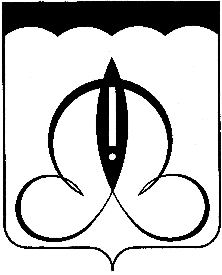 